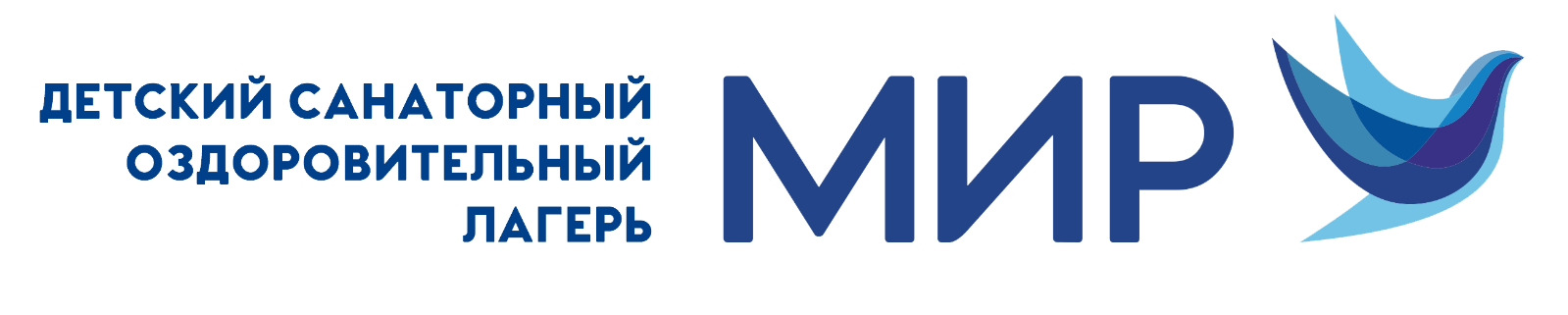 ТЕМАТИЧЕСКИЕ СМЕНЫ - 2022ВЕСНА1 ВЕСЕННЯЯ СМЕНА 23 марта – 15 апреляВ МИРе детства и добротыДоброта нужна всем людям,
Пусть побольше добрых будет…Что такое доброта? Добротой называют искреннее желание человека помогать другим людям, делать для них добрые дела. Добрый человек способен и на проявление таких чувств, как сопереживание, сострадание, милосердие. Именно благодаря добрым людям получают помощь те, кто в ней нуждается больше всего.О доброте сложено немало стихов, написано сказок и рассказов, спето большое количество песен. Но что же такое доброта для каждого из нас? Кого называют добрым человеком? И зачем надо быть добрым?  На эти вопросы смогут ответить мальчишки и девчонки, приехавшие на 1 весеннюю смену 2022 года «В МИРе детства и доброты». А поможет им в этом всеми любимый детский писатель, поэт, сказочник Корней Иванович Чуковский, которому 31 марта 2022 года исполнилось 140 лет. Ведь в детстве всё вокруг кажется простым и добрым. Каждому из нас знакомы с детства: добрый Доктор Айболит, чистоплотный и аккуратный Мойдодыр, совсем не страшный Бармалей, гостеприимная и отзывчивая Муха-Цокотуха, храбрый Комарик, ставшая трудолюбивой Федора? С героями добрых произведений: фильмов и мультфильмов, стихов и песен, сказок и литературных историй ребята пройдут по тропинке добра и соберут свою отрядную копилку добрых дел! Хочешь дарить добро людям? Тогда мы ждём тебя на 1 весенней смене 2022 года в лагере «МИР»!2 ВЕСЕННЯЯ СМЕНА18 апреля – 11 маяМИР в стиле ретроПрошлое — это то, что сплело твое настоящее. Антуан де Сент-Экзюпери,французский писатель, поэт и профессиональный лётчик В последнее время песни, звучащие 30-40 лет назад, и мода того времени обрели свою вторую популярность и сегодняшние мальчишки и девчонки с удовольствием зажигают на дискотеках под шлягеры в современной обработке.Вторая весенняя смена «МИР в стиле ретро» перекинет мостик во времени от 80-х к нулевым! Какие знаковые события 80-х обсудят мировцы?  Летние олимпийские игры, первый рок-фестиваль и конкурс красоты.  Ребята смогут оказаться в пионерском лагере и услышать звуки горна, сдать рапорт на утренней линейке и спеть песни у костра! По мотивам 90-х на этой смене мировцы напишут Конституцию и выберут Президента, выпустят собственную валюту. Мальчишки и девчонки поиграют в «Резиночки» и «Казаки-разбойники», узнают об обязательных атрибутах каждого школьника того времени - Денди, жвачка Турбо, видеокассеты с Рембо, фишки, тетрисы и многом другом. А на тематической дискотеке ребята и вожатые оденутся во всё разноцветное, примерят большие украшения, забавные прически и яркие наряды.Эта смена укрепит связь между поколениями и подарит возможность понастальгировать по «старым добрым временам»! Тебе уже захотелось к нам? Тогда приезжай на вторую весеннюю смену «МИР в стиле ретро», вместе познакомимся с «хорошо забытым старым»!ЛЕТО1 летняя смена 2022 года25 мая – 17 июня МИРовая держава Великого ПетраЯ предчувствую, что россияне когда-нибудь, а может быть, при жизни нашей пристыдят самые просвещенные народы успехами своими в науках, неутомимостью в трудах и величеством твердой и громкой славы. Петр I, последний царь всея Руси и первый Император Всероссийский.Дух реформ, строительство флота, военное искусство, новая мода и обычаи, тайная и явная дипломатия, первые русские газеты, академия наук. А что если, попробовать воссоздать Великую державу – Российскую Империю Петра Первого и погрузиться в чарующую романтическую эпоху начала XVIII века, вновь открыть «окно в Европу»? Ведь какая девочка не мечтает о длинном платье и балах? А мальчишки, которые так и видят себя капитаном корабля, градостроителем или военачальником? 9 июня 2022 года в России отмечают важный для страны юбилей – 350 лет со дня рождения первого императора и последнего царя Руси – Петра I, великого реформатора, изменившего жизнь России, сделав ее мировой державой.А что если вернуться во время правления Петра? Какое оно? А как бы сейчас действовали петровские реформы? Пойдут ли нам парики? Как бы мы здоровались, согласно этикету Петровского времени? О чем писали на страницах первых русских газет? А смогут ли МИРовцы построить корабль по чертежам великого императора?Ответы на эти и многие другие вопросы мальчишки и девчонки получат на 1 летней смене 2022 года «МИРовая держава Петра Великого». Каждый отряд превратиться в губернию, чтобы еще больше ощутить себя гражданином петровской эпохи. Ребята узнают удивительные факты царствования Петра и секреты его реформ, станут участниками дипломатических игр, займутся градостроительством, создадут морской флот, потанцуют на балу, примерят модные наряды XVII-XVIII века, выпустят газету того времени, когда Россия была Империей!Приглашаем самых активных юных граждан стать участниками 1 летней смены 2022 года «МИРовая держава Петра Великого» и «успехами своими в науках, неутомимостью в трудах» прославить нашу Родину!2 летняя смена 2022 года19 июня – 12 июляМИРовая культура народов РоссииБез возврата к основам культуры невозможно творить для будущего.Сергей Михайлович Эйзенштейн,режиссёр театра и кино, художник, сценарист, теоретик искусстваРоссия – многонациональная страна, которая хранит в себе культуру разных народов. На территории нашей Родины проживает более 190 народов, и у каждого из них свои традиции, праздники, архитектура, одежда, быт, верования, кухня, язык, национальные песни, танцы и сказки, прикладное творчество.2022 год в России объявлен Годом народного искусства и нематериального культурного наследия народов Российской Федерации. Мы, граждане великой страны, многогранной и многонациональной! Кому, как не нам, узнать ее во всей красе? Именно на 2 летней смене 2022 года «МИРовая культура народов России» у мальчишек и девчонок будет такая возможность! Фестивали, тематические выставки, ярмарки, концерты, увлекательные мастер-классы помогут по-новому посмотреть на многоликую Россию и культуру ее народов. В рамках фестиваля национальностей «МИРовая культура народов России» ребята смогут узнать игры разных народов, исполнить песни и танцы, познакомиться с праздниками и обрядами, смастерить костюмы, попробовать самые изысканные национальные блюда, раскрыть свои творческие способности на мастер-классах «Народные промыслы». А интерактивные занятия откроют много новых удивительных фактов о культуре русских, украинцев, белорусов, татар, тюркских, алтайских народов, народов крайнего севера и многих других национальностей, населяющих нашу Родину!Каждый участник смены сможет найти себя в этом разнообразии народного творчества, а помогут в этом друзья и большая сплоченная команда лагеря «Мир»! Все пути к творчеству открыты на 2 летней смене в лагере «Мир»!3 летняя смена 2022 года14 июля – 6 августаВсеМИРное наследие ДонаДон – моя родина. Я там вырос, я отдал ей все лучшее, что может отдать писатель-художник. Всю свою нежную и беззаветную любовь, все восторги и печали. Невыразимо прекрасен тихий Дон, с его славной историей, с его вольными традициями. Константин Андреевич Тренев, писатель, драматургШирокая степь, пшеничные поля, вольный ветер, казачий дух и великие имена Чехова, Шолохова, Солженицына, Раневской… Все это наша малая Родина – Ростовская область, Донской край! А сколько великолепных памятников истории, архитектуры, культуры и природы! Уникальность Ростовской области заключается в её неповторимой природе и культурно-историческом наследии. Донской край хранит быт и культуру казачества, а также множество образцов народного зодчества.3 летняя смена 2022 года «ВсеМИРное наследие Дона» поможет мальчишкам и девчонкам ближе познакомиться с родным краем, уникальными событиями, людьми, историческими, культурными, литературными, архитектурными, природными памятниками.А вы знаете, что в Ростовской области есть Донское Лукоморье, маленькая Швейцария, подземный монастырь, замок Лакиера, гора Две сестры, целебные грязи озера Грузского? Нет? Тогда мы обязательно познакомим вас не только с этими достопримечательностями, но и со многими другими сокровищами Донской земли.На протяжении смены ребята не только побывают на мастер-классах, интерактивных занятиях, конкурсных, игровых, творческих программах, узнают уникальные объекты Ростовской области, но и смогут создать свой, подав заявку в «комитет» на включение его во «ВсеМИРное наследие Дона». А в конце смены состоится масштабная Фестиваль-презентация макетов «памятных мест» малой Родины, созданных руками ребят. Оценивать творческие шедевры будет оргкомитет Фестиваля, в который войдут самые ответственные, творческие, самобытные земляки-мировцы, Главы районов (отрядов).Приглашаем Вас окунуться в удивительный мир Донского края! Давайте вместе сохраним уникальность наше малой Родины!Ждём встречи на 3 летней смене 2022 года «ВсеМИРное наследие Дона»!4 летняя смена 2022 года8 августа – 31 августаМИРовой квАРТал детстваИди за солнцем следом,Хоть этот путь неведом,Иди, мой друг, всегда идиДорогою добра!Юрий Сергеевич Энтин, поэт-песенник, драматург, сценаристДетство – пора безграничных возможностей, в которой можно раскрыть в себе яркие таланты певца, актера, танцора, художника, поэта. Будь ты маленький или взрослый, двери в счастливое детство всегда открыты нараспашку.Улицы Счастья и проспекты Улыбок, дома Дружбы и дворцы Талантов, дороги Добра и тропинки Здоровья – все это МИРовой квАРТал творческого детства в нашем лагере. На четвёртой летней смене мировцев ждёт увлекательное путешествие в мир искусства. Ребята удивятся своим новым возможностям в танцевальном, вокальном, актерском, изобразительном, прикладном творчестве и оригинальном жанре. Покорят всех окружающих своими талантами и продемонстрируют их на фестивале «Чунга – Чанга».Почему «Чунга-Чанга» - спросите вы? Ответ очевиден! На 4 летней смене 2022 года «МИРовой квАРТал детства» мальчишки и девчонки познакомятся с творчеством поэта-песенника, драматурга Юрия Сергеевича Энтина, который написал стихи к сотням песен из всеми любимых кинолент и мультфильмов. Благодаря Юрию Энтину детство нескольких поколений людей стало ярче и интересней. Вместе с замечательным поэтом дети радуются, улыбаются, переживают, учатся идти по дороге добра.Перед мировцами будут открыты все дороги, маленькие улочки, широкие проспекты, бульвары и площади квАРТала детства! Им останется за 21 день пройти по ним и воплотить в жизнь самые креативные идеи, познакомиться с творчеством автора, разучить песни и стихи, открыть новые горизонты своих талантов. Помогут им в этом познавательные мастер-классы, занятия в кружках, игровые программы, репетиции и концерты, и, несомненно, сплоченность, дружба и вера в собственные силы!А в конце путешествия в МИРовой квАРТал детства, каждый отряд создаст собственную театральную, музыкальную, танцевальную постановку, снимет видеофильм и станет лауреатом, а может быть, и дипломантом Регионального этапа Международного конкурса детского творчества и искусства «Чунга-Чанга». Добро пожаловать в МИРовой квАРТал детства!ОСЕНЬ1 осеняя смена 2022 года28 сентября – 21 октябряНавигатор всеМИРной историиГордиться славою своих предков не только можно, но и должно.Александр Сергеевич Пушкин, русский поэт, драматург и прозаик, историк, один из самых авторитетных литературных деятелей первой трети XIX века.Навигатор – это специальное устройство, которое предназначено для определения своего местоположения с помощью глобальной спутниковой системы позиционирования. А что же такое навигатор по истории? На что он укажет и куда с ним можно отправиться? Услышав слово «история» каждый ребенок немного взгрустнет, ведь кажется, что это один из самых скучных предметов в школе. А если мы вам докажем, что это не только интересно и познавательно, но весело и зажигательно! Хотите убедиться сами? Тогда ждем вас на 1 осенней смене «Навигатор всеМИРной истории»! Ребята перенесутся на несколько тысяч лет назад и окунутся в самые древние цивилизации, проникнут в тайные миры мифологии, узнают величие древних Богов, примут участие в рыцарских сражениях и станут творцами новой истории!Какие чудеса и тайны скрывают в себе Древняя Греция? Как египтяне построили пирамиду Хеопса? Почему Рим получил такое название? Сколько подвигов на самом деле совершил Геракл? Какой ритуал посвящения проходили рыцари?  На эти и другие вопросы вы сможете узнать ответы! Помогут в этом занимательные и познавательные мастер-классы, игровые программы и грандиозные мероприятия! На смене «Навигатор всеМИРной истории» отряды станут исследовательскими лабораториями, мальчишки и девчонки создадут навигатор, карту-путеводитель, примут участие в рыцарских состязаниях, реконструкциях исторических событий, своими руками сделают древние реликвии, и представят их на главной выставке смены!Главными помощниками в путешествии юных искателей древних сокровищ станут вожатые, воспитатели и весь педагогический состав лагеря!Ну что? Вы готовы, ребята? Да! Тогда вперед к новым приключениям по навигатору! 2 осенняя смена 2022 года23 октября – 15 ноябряГрани МИРового талантаВы талантливые дети! Когда- нибудь вы сами приятно поразитесь, какие вы умные, как много и хорошо умеете, если будете постоянно работать над собой, ставить новые цели и стремиться к их достижению Жан-Жак Руссо, писатель, композитор, философКаждый день по телевизору идет множество грандиозных шоу, конкурсов и масштабных проектов, и хочется хоть на минуточку почувствовать себя героем одного из них. Ты когда-нибудь мечтал, спеть любимую песню на шоу «Голос» или показать себя на сцене проекта «Танцы»? А может ты гениальный актер и будущее российского театра и кинематографа? Или виртуозно владеешь музыкальными инструментами? А если твой талант уникален? Мы абсолютно уверены, что каждый талантлив по-своему, предлагаем вместе в этом убедиться! На 2 осенней смене «Грани МИРового таланта» наш лагерь распахнет свои двери для мальчишек и девчонок, которые готовы заявить о себе. Пришло время раскрыть свои таланты и показать все, на что способен. Для участников смены наступит их «Минута славы», чтобы доказать, что они «Лучше всех»! Смогут перевернуть «Мир наизнанку», а также стать «Один в один» как звезды различных проектов и шоу телеэкрана. У ребят будет возможность показать свою многогранность в интеллектуальных, музыкальных, танцевальных, актерских и художественных конкурсах, испытав себя и продемонстрировав все грани своего таланта. Их ждут настоящие кастинги, пробы и отборочные туры, интересные и креативные задания, репетиции, выступления и громкие овации. Все любимые шоу теперь превратятся в реальность, а мальчишки и девчонки примут в них участие.МИР станет площадкой для всех талантливых ребят, которые давно мечтали показать себя. А создаваемая атмосфера поддержки, взаимопонимания и дружбы поможет каждому почувствовать уверенность и поверить в успех. Раскрой свой талант, покажи его всему МИРу! 